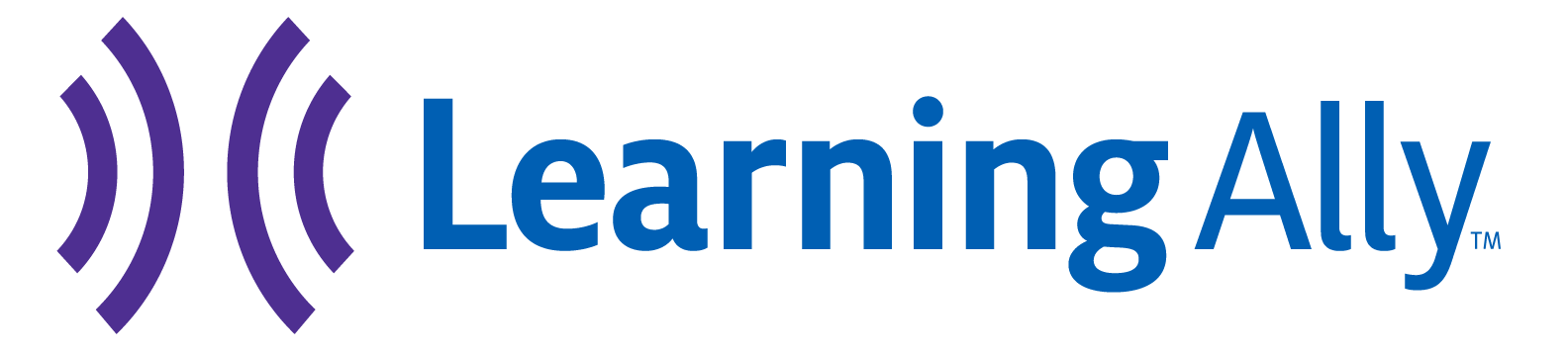 En «School_Name» vamos a incrementar nuestros niveles de lectura de enero 10 a febrero 28, mientras competimos en los “Great Reading Games” de Learning Ally, para ganar reconocimiento y maravillosos premios para nuestra escuela.  ¡Leer es poder! «Student_Name» ha leído «Pages_Read» páginas y ha pasado «Days_Read» días leyendo en sesiones de lectura diaria de por lo menos 20 minutos. ¡Lee lo más que puedas en casa y esfuérzate para ganar tu premio individual de estudiante de Learning Ally!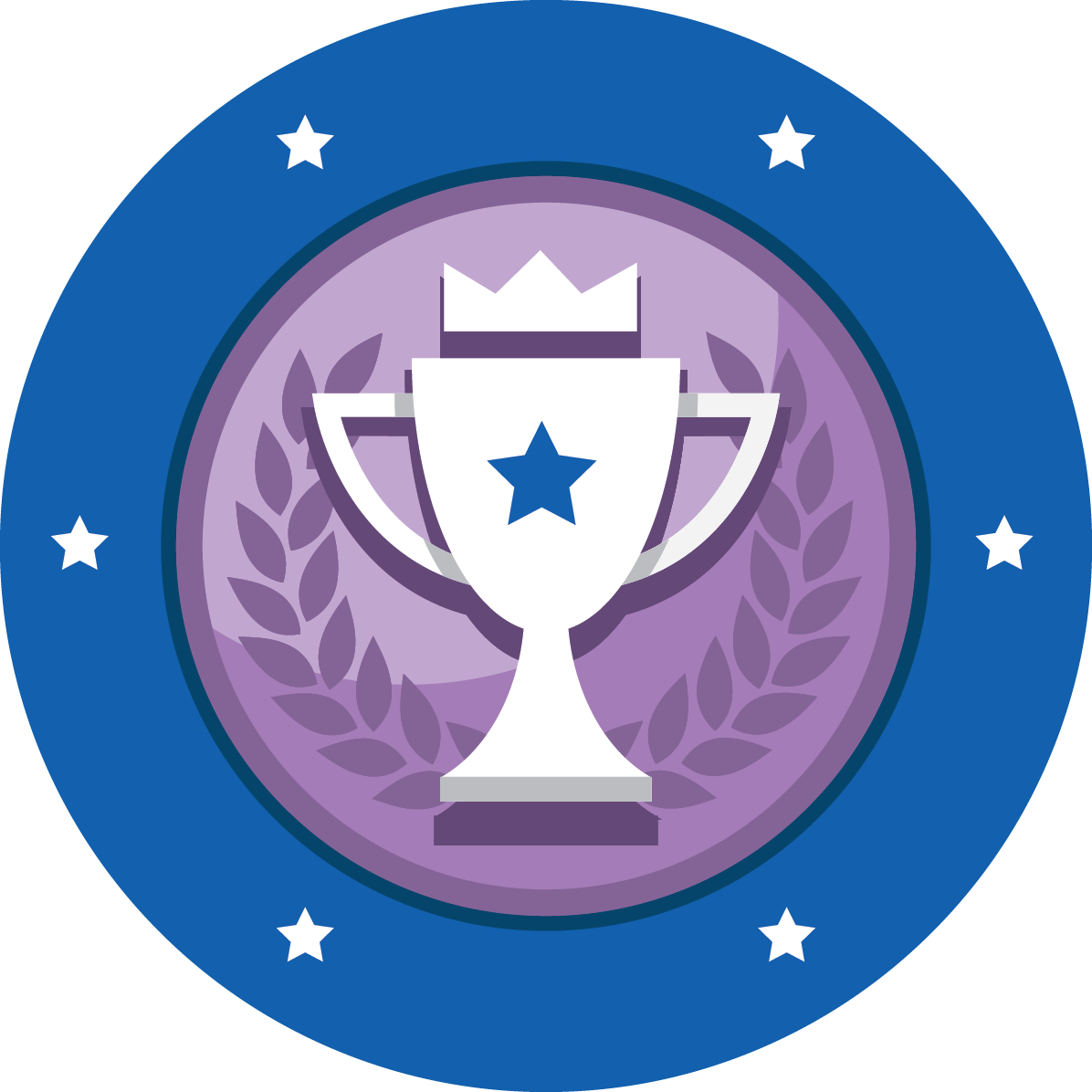 CONSULTA EL TABLÓN DE CLASIFICACIÓN«Bracket_Name» LearningAlly.org/GreatReadingGames#GRG22En «School_Name» vamos a incrementar nuestros niveles de lectura de enero 10 a febrero 28, mientras competimos en los “Great Reading Games” de Learning Ally, para ganar reconocimiento y maravillosos premios para nuestra escuela.  ¡Leer es poder! «Student_Name» ha leído «Pages_Read» páginas y ha pasado «Days_Read» días leyendo en sesiones de lectura diaria de por lo menos 20 minutos. ¡Lee lo más que puedas en casa y esfuérzate para ganar tu premio individual de estudiante de Learning Ally!CONSULTA EL TABLÓN DE CLASIFICACIÓN«Bracket_Name» LearningAlly.org/GreatReadingGames#GRG22En «School_Name» vamos a incrementar nuestros niveles de lectura de enero 10 a febrero 28, mientras competimos en los “Great Reading Games” de Learning Ally, para ganar reconocimiento y maravillosos premios para nuestra escuela.  ¡Leer es poder! «Student_Name» ha leído «Pages_Read» páginas y ha pasado «Days_Read» días leyendo en sesiones de lectura diaria de por lo menos 20 minutos. ¡Lee lo más que puedas en casa y esfuérzate para ganar tu premio individual de estudiante de Learning Ally!CONSULTA EL TABLÓN DE CLASIFICACIÓN«Bracket_Name» LearningAlly.org/GreatReadingGames#GRG22En «School_Name» vamos a incrementar nuestros niveles de lectura de enero 10 a febrero 28, mientras competimos en los “Great Reading Games” de Learning Ally, para ganar reconocimiento y maravillosos premios para nuestra escuela.  ¡Leer es poder! «Student_Name» ha leído «Pages_Read» páginas y ha pasado «Days_Read» días leyendo en sesiones de lectura diaria de por lo menos 20 minutos. ¡Lee lo más que puedas en casa y esfuérzate para ganar tu premio individual de estudiante de Learning Ally!CONSULTA EL TABLÓN DE CLASIFICACIÓN«Bracket_Name» LearningAlly.org/GreatReadingGames#GRG22